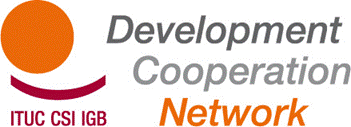 Seminario de la RSCD sobre el sector privado en el desarrollo28-30 DE OCTUBRE 2013UGT - Sala de la Brigadas InternacionalesLa Rambla de Santa Mónica, 10BarcelonaObjetivos del seminario:Compartir análisis y articular una visión común sobre el papel del sector privado en el desarrollo: reflexiones sobre la base del documento de la RSCD.Fortalecer la capacidad de incidencia de las organizaciones sindicales a nivel nacional, regional e internacional: discutir y adoptar mensajes sindicales sobre el Sector Privado en el Desarrollo.ORDEN DEL DÍA (revisado)Lunes 28 de octubreMartes 29 de OctubreMiércoles 30 de Octubre**********MañanaLlegada de los participantes16.00h-16.30h16.30h-17.00h17.00h-18.30hApertura del seminario y presentación de los participantesJan Dereymaeker y Paola Simonetti - RSCDPresentación del documento de la RSCD:Pierre Habbard, TUAC/CSIPresentación de los análisis y puntos de vista de:Jesús Carrión:  RETS (Red de Empresas Transnacionales)Jeroen Kwakkenbos:  Eurodad (sobre el informe “Doing Business”)Aitor Pérez: Instituto Elcano, Experto para DCF-NNUUNùria Camps i Vidal: Coordinación de las ONG en Catalunya18.30h-19.30hC&R Debate en plenaria 19.30h-20.30hRecepción de bienvenida9.30 – 10.30h10.00h-12.00hAnálisis, agenda internacional  y instigadores del compromiso del sector privado en el desarrollo.Pierre Habbard, TUACGrupos de trabajoPausa café12.30-14.00hDebate en plenaria sobre Análisis, agenda internacional  y instigadores del compromiso del sector privado en el desarrollo.Almuerzo16.00-17.00h17.00h-19.00hIntroducción sobre Perspectivas SindicalesPierre Habbard, TUACGrupos de trabajo sobre Perspectivas Sindicales9.00h-10.00h10.00h-11.30hDebate en plenaria sobre Perspectivas sindicales Grupos de trabajo sobre Mensajes sindicalesPausa café12.00h-13.30hDiscusión plenaria sobre Mensajes sindicales13.30h- 14.00hClausura del seminario Almuerzo y salida de los participantes